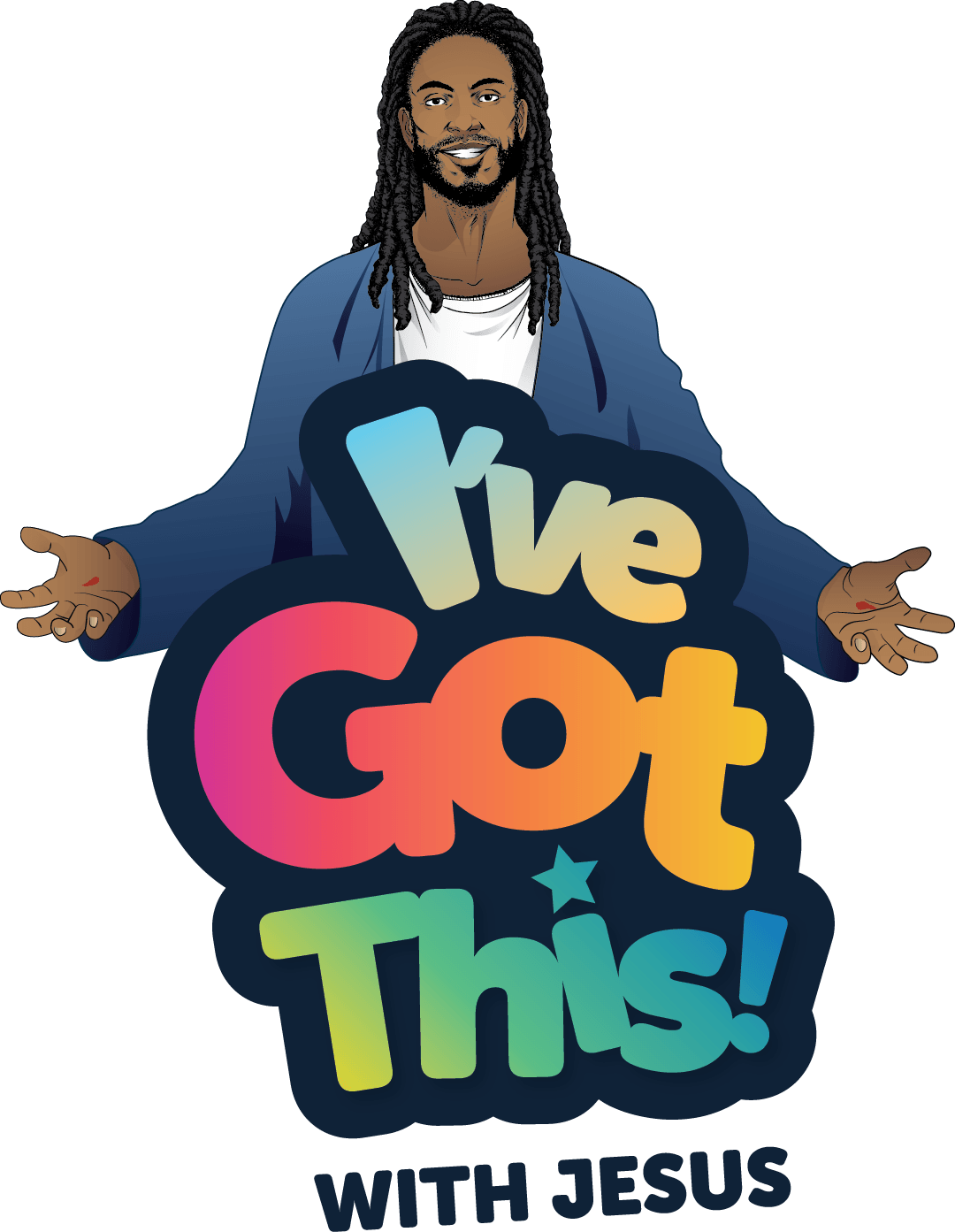 NAME ___________________________________________________________________________________PARENT OR GUARDIAN ________________________________________________________________RISING GRADE LEVEL: ________________________________________________ADULT: 18 & OVER: ______________________CHURCH: ______________________________________________________________________________________    PHONE # _______________________________________________________________________________________EMAIL: __________________________________________________________________________________________
		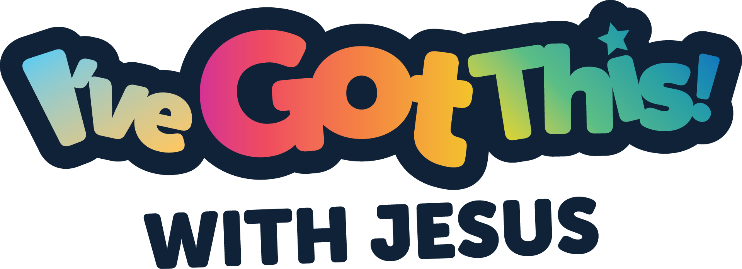 